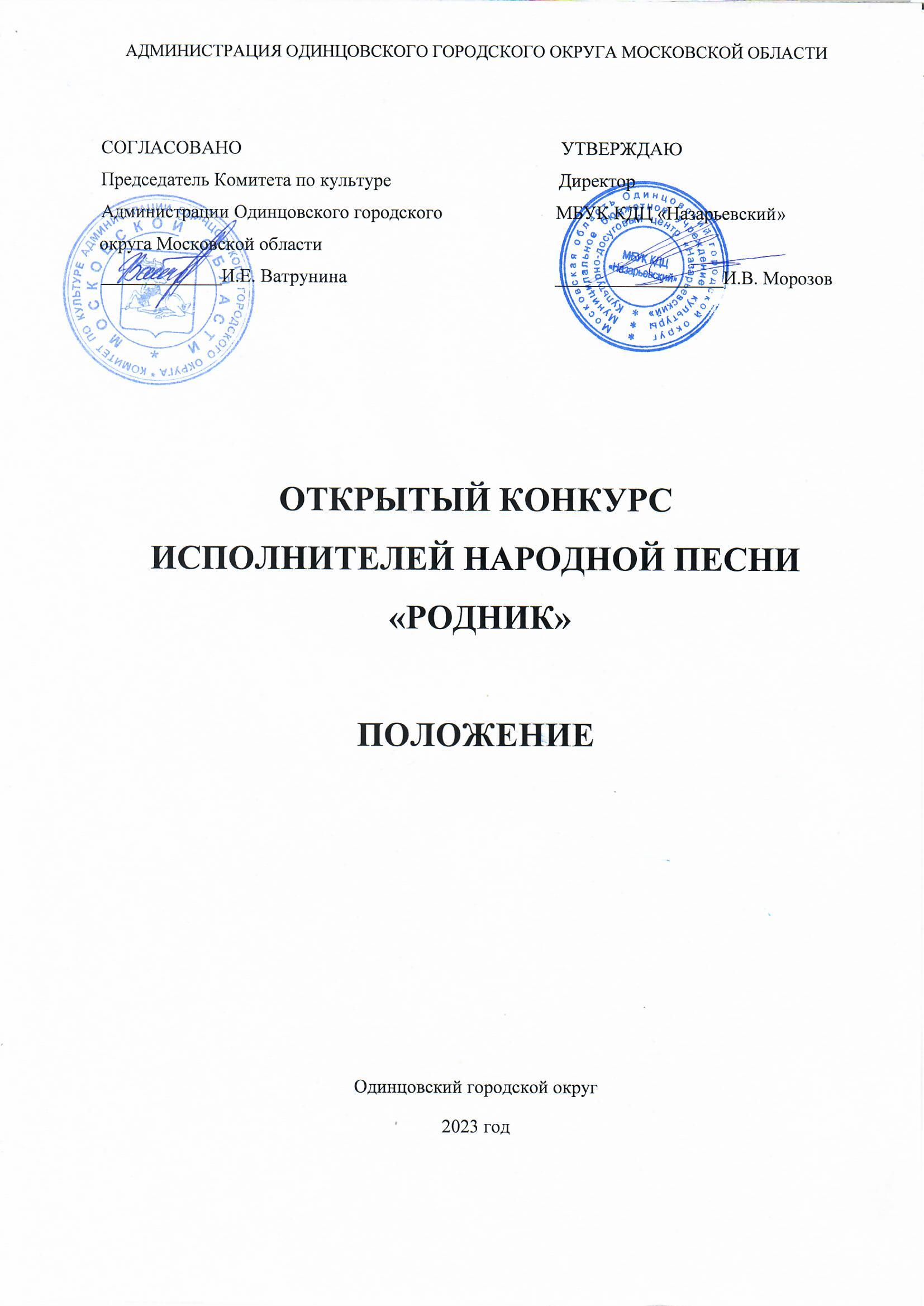 1. ТРАДИЦИИ и история конкурсаПродолжая славные традиции развития народного творчества на территории Одинцовского городского округа, основываясь на многолетнем исследовании в области вокального народного творчества, в 2020 г. возникла идея создания Открытого конкурса исполнителей народной песни (далее – Конкурс), направленного на выявление ярких и талантливых исполнителей, авторов, хормейстеров и концертмейстеров, поддержки их творческой деятельности, сохранение преемственности творческо-исполнительских школ, популяризацию традиций народной музыки и культуры, пропаганду фольклорного наследия жителей Одинцовского городского округа.2. Цели и задачи конкурса- Позиционирование русского народного певческого искусства, как важнейшей нематериальной ценности национального культурного наследия России.- Сохранение фольклорной и развитие народно-певческой вокальной культуры.- Повышение художественного уровня репертуара коллективов и солистов-исполнителей, совершенствование исполнительского мастерства.- Выявление и поддержка талантливых, ярких и самобытных коллективов, одаренных солистов-исполнителей, и стимулирование их деятельности.- Обмен опытом между творческими коллективами и руководителями, установление творческих и деловых контактов.3. Учредители И Организаторы конкурсаМуниципальное бюджетное учреждение культуры Культурно-досуговый центр «Назарьевский» (далее – МБУК КДЦ «Назарьевский», при поддержке Комитета по культуре Администрации Одинцовского городского округа Московской области). По решению Учредителя мероприятие может проводиться в дистанционном или онлайн формате. Проведение конкурса осуществляется в соответствии с требованиями санитарно-эпидемиологической обстановки, стандарта организации работы в организациях сферы культуры, осуществляющих свою деятельность на территории Московской области, в целях недопущения распространения инфекционных заболеваний.4. ОРГКОМИТЕТ КОНКУРСА5. ВРЕМЯ И МЕСТО ПРОВЕДЕНИЯКонкурс проводится 11 ноября 2023 годаМесто проведения: МБУК КДЦ «Назарьевский».Проезд: Московская область, Одинцовский г.о., п. Назарьево, стр.39. 6. УСЛОВИЯ УЧАСТИЯ В КОНКУРСЕВ конкурсе могут принимать участие вокальные коллективы народной песни и отдельные исполнители (представители всех народностей и национальностей Российской Федерации) Московской области и других регионов Российской Федерации.Номинации конкурса:(обязательно указать статус участника – самодеятельное или профессиональное исполнительство)сольное пение;ансамбли малой формы (дуэт, трио, квартет);ансамбли (от 5 до 12 участников включительно); хоры (от 13 участников);⁕ Самодеятельными исполнителями считаются участники, не имеющие профессионального музыкального образования.7. ПОРЯДОК И ПРОГРАММА ПРОВЕДЕНИЯ КОНКУРСА
Порядок конкурсных выступлений определяется Оргкомитетом.Единая возрастная группа участников 18+.Выступление участников конкурса сопровождается только «живым» музыкальным оформлением. В качестве аккомпанемента допускается использование инструментального ансамбля, количественный состав которого не превышает 3 исполнителей.Программные требования к выступлениям участников конкурса: - в номинациях «сольное пение» и «ансамбли малой формы» участник/-и исполняет/-ют два произведения общей длительностью до семи минут, одно из которых исполняется без аккомпанемента - а'capella.- в номинации «ансамбли» и «хоры» участники исполняют два произведения общей длительностью до десяти минут, одно из которых исполняется без аккомпанемента - а'capella.Внимание! Коллегия Жюри номинирует СПЕЦПРИЗ – «За лучшее исполнение песни Московской области»! 8. Жюри конкурсаСостав членов жюри будет определен до 25 октября 2023 года. 
Для работы в жюри Конкурса приглашаются высокопрофессиональные специалисты в профильной сфере деятельности, заслуженные деятели культуры.Председатель жюри - Народный артист Российской Федерации, Почетный магистр искусств Международной академии наук Сан-Марино, Лауреат Государственных премий Девятов Владимир Сергеевич.9. УСЛОВИЯ РАБОТЫ ЖЮРИЖюри оставляет за собой право:- присуждать не все звания;- делить звания между участниками;- не присуждать ГРАН-ПРИ конкурса.Решения жюри окончательны и пересмотру не подлежат. Допускается дублирование призовых мест по результатам Конкурса. Жюри и оргкомитет не имеют права разглашать результаты конкурса до официального объявления. Жюри не учитывает материальные возможности, социальные принадлежности, национальности и местонахождение конкурсантов - только творчество на абсолютно равных условиях, согласно настоящему Положению.10. Критерии оценкиПри оценке конкурсантов учитывается:- техника исполнения, музыкальность, эмоциональность;- чистота интонирования, культура звука, понимание стиля;- соответствие репертуара возрастным особенностям и техническим возможностям конкурсанта, сценический костюм участника/-ов; - художественная трактовка музыкального произведения; - свобода исполнения и артистизм; - убедительность трактовки композиций; - оригинальность и самобытность исполнения.11. Награждение победителейКонкурсантам, показавшим высокий уровень исполнительского мастерства, присуждается звание Лауреата I, II, III степени (с вручением соответствующих дипломов, памятных призов и знаков).Дипломанты награждаются соответствующими дипломами. Лучшие руководители, хормейстеры и аккомпаниаторы/концертмейстеры по решению жюри отмечаются специальными дипломами. По итогам Конкурса жюри может присудить Гран-При участнику/коллективу, показавшему выдающийся исполнительский уровень.12. Финансовые условияКонкурс проводится на безвозмездной основе. Расходы по пребыванию на конкурсе участников (проезд, питание) осуществляется за счет направляющей стороны.13. Порядок подачи заявкиЗаявка на участие в Конкурсе подается не позднее 4 ноября 2023 года (документ в формате docx без сканирования) по электронной почте ksknazar2020@mail.ru (с пометкой в теме письма «Заявка на участие в конкурсе»). К Заявке прилагаются скан-копии партитуры и поэтического текста исполняемых произведений для членов жюри.14. КОНТАКТЫТелефоны оргкомитета: 8-495-634-03-45                                          8-498-698-98-82E-mail: ksknazar2020@mail.ru Приложение № 1к Положению о проведении Открытого конкурса исполнителей народной песни «РОДНИК»ЗАЯВКА На участие в Открытом конкурсе исполнителей народной песни «РОДНИК».Направляющая сторона (полное наименование учреждения)Полное название коллектива, ФИО (полностью) исполнителя – солистаНоминация (для участников номинации «сольное исполнительство» указать статус участника – самодеятельное или профессиональное исполнительство), количество участниковФИО руководителя, педагога, контактный телефон, e-mailФИО концертмейстера/аккомпаниатора (нужное для обозначения в дипломе подчеркнуть)Подробная программа выступления (с указанием названия произведения, жанра, автора музыки и текста, авторов обработок и/или аранжировок, точный хронометраж каждого номера, общий хронометраж всей программы):____________________________________________________________________________________________________________________________________________________________________ «_____» ______________ 2023 г.Подпись______________/____________________Приложение № 2к Положению о проведении Открытого конкурса исполнителей народной песни «РОДНИК»Номинация__________________________Коллектив/участник__________________________СОГЛАСИЕ НА ОБРАБОТКУ ПЕРСОНАЛЬНЫХ ДАННЫХЯ, ________________________________________________________________________________ (Ф.И.О. участника номинации «сольное исполнительство», руководителя коллектива)в связи с участием в конкурсе, даю свое согласие на размещение и обработку своих персональных данных (паспортных, анкетных), на размещение в сети Интернет информации о себе (Ф.И.О., возраст, город), на публикацию фото- и видеоматериалов в сети Интернет с моим участием в Открытом конкурсе исполнителей народной песни «РОДНИК».С Положением о конкурсе, размещенном на сайте КДЦ “Назарьевский” ознакомлен(а), порядок проведения конкурса мне понятны.По моему первому требованию согласие может быть отозвано письменным заявлением. Контактный телефон______________________«_____» ______________ 2023 г.Подпись______________/____________________/ПРЕДСЕДАТЕЛЬ  ОРГКОМИТЕТА– Директор МБУК КДЦ «Назарьевский» Морозов Игорь ВадимовичЧЛЕНЫ ОРГКОМИТЕТАЗаместитель директора МБУК КДЦ «Назарьевский» Кокорин Владимир ИльичХормейстер МБУК КДЦ «Назарьевский»Лобачевская Елена ВладимировнаОТВЕТСТВЕННЫЙ СЕКРЕТАРЬЗаведующий отделом культурно-досуговой и оздоровительной деятельности МБУК КДЦ «Назарьевский»Сидорова Наталья Геннадьевна